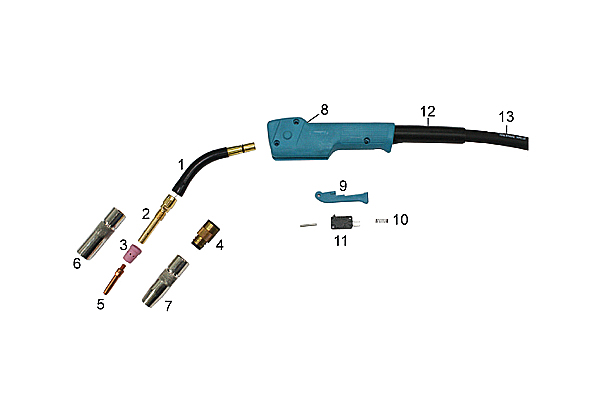 OTC - 250A1. U4170B00คบเพลิงร่างกาย 250A2. U4170G03Tip Body 250A WTCX-35043. TGR01001Orifice / Buffle4. TFZ35101ท่อฉนวน   U4167L00บุชฉนวน5. K980C23-Xหัวต่อ 0.8 มม.    K980C24-Xเคล็ดลับการติดต่อ 0.9 มม.   K980C26-Xหน้าสัมผัส 1.2 มม.   K980C27-Xหน้าสัมผัส 1.4 มม.   K980C28-Xเคล็ดลับการติดต่อ 1.6 มม.6 .TGN01661Cหัวฉีด S2 16 มม.7. TGN01216Cหัวฉีด S1 12 มม.8. U4167C00บอดี้เชลล์ OTC-250-350A9. U4167C03ทริกเกอร์สวิตช์ OTC 250-350A10. TBN00003สปริงสวิตช์คันโยก11. AH70619ไมโครสวิทช์ 200/350 / 500A12. CSO350Fรองรับสายเคเบิลด้านหน้า 250A13. N / Aสายไฟ 250A